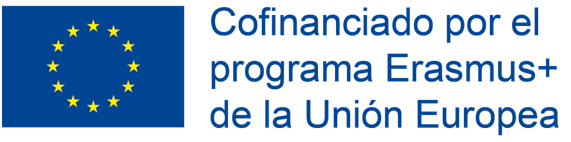 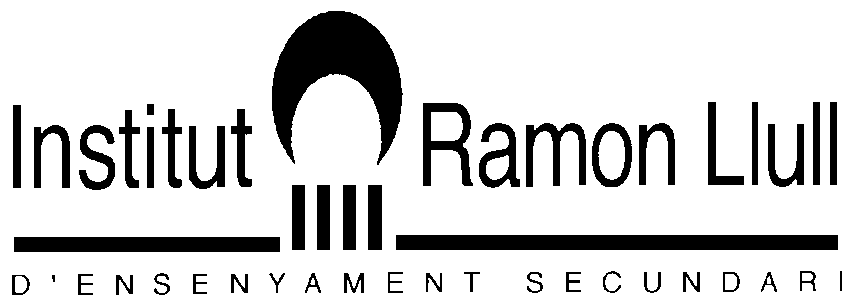 Convocatòria d’ajudes per a professors Erasmus+ Formació Professional 2018-2019 per a realitzar mobilitats de formació (job shadowing), en el marc del projecte Euro FP Balears IVL´IES Ramon LLull promou projectes de mobilitat per aproximar la dimensió i la realitat europea, en els seus àmbits educatius i productius, als ensenyaments de formació professional de grau mitjà. Per aquest motiu el nostre centre participa a través del consorci de la Conselleria d´Educació i Universitat de les Illes Balears en el Projecte EuroFP Balears IV 1. Objectiu del projecte.Oferir l’oportunitat a un/a professor/a del departament de cicles formatius de participar en un job shadowing, amb l´objectiu d´establir contactes amb diferents entitats del país de destí, per a  poder enviar estudiants a fer pràctiques amb beques Erasmus +.2. Requisits dels beneficiaris.Els professorat que vulgui participar en el projecte i sol·licitar l’ajuda, ha de complir els següents requisits:-Ser professor/a del cicles formatius.-Tenir la nacionalitat o permís de residència vàlid en un dels països participants en el programa Erasmus+ de la UE.-Posseir un coneixement suficient d´anglès o de la llengua del país destí que garanteixi l´èxit de l´estada formativa.-Presentar la sol·licitud i la documentació sol·licitada dins el termini previst.3. Durada i país de l’estada.La durada de l’estada formativa serà de 3 dies més 2 dies de viatge. 4. Nombre de beques a adjudicar.Per aquest curs escolar 2018-2019 disposam d´1 beca.5. Informació i orientació sobre el projecte.Els professorat  interessat a participar en aquest projecte, pot trobar la informació sobre tots els aspectes relatius a aquesta convocatòria, en la pàgina web del centre http://www.iesramonllull.netA més, la coordinadora de mobilitat del centre (Maria Josep Duran) informarà al professorat en reunió de departament.6. Inscripció al procés de selecció.Per participar en el projecte, el professor/a ha d’emplenar l’imprès de Sol·licitud d’inscripció al procés de selecció.Les sol·licituds s’han de presentar a la Secretaria del nostre centre, juntament amb una fotocòpia del DNI o tarja de residència, abans de dia 15 de novembre de 2018.Documents necessaris per participar en el procés de selecció: -Sol·licitud de participació.-Còpia DNI7. Procés i criteris de selecció del professorat.Per la valoració de les sol·licituds i l’adjudicació de les beques es constituirà una comissió integrada per 3 membres:DirectorSecretari1 membre del departament de cicles que no opti a la beca designat pel director del centre.Els criteris establers per la Direcció general de Formació professional són:- Prioritzar professorat relacionat amb el projectes ERASMUS+ del centresegons el següent ordre:1. Coordinador ERASMUS+2. Membre de l’equip directiu relacionat amb els projectes ERASMUS+3. Professorat d’FP implicat en la gestió de les mobilitats dels alumnes4. Altres professors de Grau Mitjà amb destinació definitiva alcentre.5. Altres professors de Grau Mitjà sense destinació definitiva alcentre.- Valorar coneixements d’idiomes en llengües estrangeres.- Valorar si el professorat interessat té destinació definitiva al centrePer tant, la baremació final dels sol·licitants d’aquesta opció serà:a)Segons el càrrec actual:-Coordinador de mobilitat a l’FP							20 punts-Membre de l’equip directiu relacionat amb el projecte			          15 punts-Professorat d’FP que participa en la gestió de projectes europeus	          10 punts-Tutors d´FCT amb experiència en projectes de mobilitat, 		          10 punts-Tutors d´FCT sense experiència en projectes de mobilitat			 5 punts-Professorat del CFGM d´Atenció a p. en situació de dependència               1 puntb)Segons coneixements en llengües estrangeres:			C2 C1 B2 B1 A20  15 10  5   2c)Segons la plaça docent que ocupa:- Professorat amb destinació definitiva al centre			      10 punts- Professorat  sense destinació definitiva al centre		                   5 punts- Anys de destinació al centre						        2 punts/any									        (màx. de 20 punts)En cas d´empat la comissió designarà la persona més adient seguint els criteris designats per  la Conselleria.8. Publicació de les llistes de professorat seleccionatTenint en compte la baremació exposada en l’apartat anterior, la comissió de valoració, publicarà abans del 10 de desembre de  2018, la llista de professorat seleccionat.9.Dotació econòmica de l’estada.La dotació econòmica per a realitzar aquesta estada serà aproximadament de 800 euros. Palma, 1 d’octubre de 2018